Plan de travail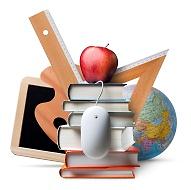 5eannéeSemaine du contrôle 	      		Signature des parents : _____________________________________________________Bonne semaine!Semaine du 11 novembre 2019Semaine du 11 novembre 2019Semaine du 11 novembre 2019Lundi (Jour 9)11Mardi   (Jour 10)12Mercredi   (Jour 1)13Jeudi   14Vendredi  15Journée avec Mme RosemaryJournée pédagogiqueJournée pédagogiqueRencontres de parentsRencontres de parentsLeçonsLeçonsÉchéancesComplétéVocabulaireAide-mémoireSérie 5.2 (3x chaque mot)Mercredi, 13 nov. VerbesAide-mémoire Verbe dire (5 temps simples)Mercredi, 13 nov.GrammaireAide-mémoireCapsule vidéoRévision GS : composer 5 phrases dans ton cahier d’étude en identifiant le GS.Mercredi, 13 nov.LectureCahierArobas p. 101 et 102Mercredi 13 nov. MathCapsule vidéoLa divisionRevoir ta capsule pour te pratiquerMercredi, 13 nov.TablesDivision de 4 Mercredi, 13 nov.Correction et SignatureDictéeRetourner toutes les évaluations signéesMercredi, 13 nov.Anglais AutresUnivers social 5ePhrase ou énigme de la semaine…On me lèche le dos; on me colle partout et on m’envoie dans tous lessens…Qui suis-je?Message(s)…